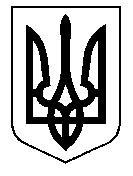 ТАЛЬНІВСЬКА РАЙОННА РАДАЧеркаської областіР  І  Ш  Е  Н  Н  Я20.10.2015                                                                                       № 42-13/VIПро звернення до Верховної Ради України, Кабінету Міністрів України щодо продовження мораторію на продаж земліВідповідно до статтей 43, 59 Закону України «Про місцеве самоврядування в Україні»,  враховуючи пропозиції депутатів районної ради,  районна рада ВИРІШИЛА:1. Схвалити текст звернення до Верховної Ради України, Кабінету Міністрів України щодо продовження мораторію на продаж землі  (додається).2. Уповноважити голову районної ради надіслати текст звернення Верховній Раді України, Кабінету Міністрів України та  народним депутатам України Бобову Г.Б., Ничипоренку В.М., Яценку А.В.  3. Оприлюднити текст звернення в газеті "Тальнівщина",  інших засобах масової інформації.4. Контроль за виконанням рішення покласти на постійну комісію районної ради з питань адміністративно-територіального устрою, регулювання земельних відносин, охорони навколишнього природного середовища.Голова районної ради                                                   Н.РуснакСХВАЛЕНОрішення Тальнівської районної ради20.10.2015 № 42-13/VIЗвернення  депутатів Тальнівської районної ради до   Верховної Ради України, Кабінету Міністрів Українищодо продовження мораторію на продаж земліЗемля в Україні – основне національне багатство, що перебуває під особливою охороною держави і є об’єктом права власності українського народу. Сільськогосподарські землі – це не просто джерело інвестицій, а єдиний стратегічний ресурс нації, який не підлягає відтворенню і від якого залежить продуктова безпека та геоекономічна роль України в світі. Нашій державі належить значна частина світових запасів чорноземів, вартість яких в умовах постійного зростання дефіциту продовольства на глобальному рівні важко переоцінити.  1 січня 2016 року закінчується термін мораторію на продаж земель сільськогосподарського призначення. Прем’єр-міністр України Яценюк А.П. нещодавно будучи у Полтавській області підняв питання продажу земель державної власності. Ми, депутати Тальнівської районної ради, вважаємо, що цього не можна допустити. Підтримуємо проведену біля Верховної Ради України 8 жовтня 2015 року Всеукраїнську акцію проти продажу землі.Ми розуміємо, що в умовах зовнішньої агресії на південно-східних рубежах країни, а також відсутньої законодавчої бази  неможливо розпочати таку важливу справу  - продаж землі. Це стане просто хаосом в аграрному секторі економіки і призведе до більшого падіння виробництва продукції. Ми спочатку маємо захистити свою цілісність і незалежність, забезпечити стабільний мир і стабільний соціально-економічний розвиток України.. Сьогодні наші воїни на Донбасі ціною свого життя захищають українську землю від агресора, тож ми тим більше не маємо права допустити її відчуження великим олігархічним капіталом. Крім того будуть великі рейдерські захоплення. І найголовніше, селяни, як власники землі не бачать прозорості і законодавчої бази, бояться, що будуть ошукані, як це сталось під час приватизації промислових підприємств. Єдиними групами, зацікавленими у форсуванні продажу землі є аграрні олігархи і великі транснаціональні агрокомпанії, які користуючись глибокою економічною кризою та зубожінням українців, сподіваються скупити українські землі задешево.Враховуючи наведене, ми, депутати Тальнівської районної ради закликаємо продовжити мораторій на продаж земель сільськогосподарського призначення до 1 січня 2025 року. До цього слід вдосконалити інститут оренди землі, завершити її інвентаризацію, зробити все, щоб запрацював Закон про земельний кадастр і забезпечити доступ до його публічної частини.    Депутати Тальнівської районної ради